Праздник для наших мам. Поздравления нашим мамам!Последнее воскресенье ноября вся страна отмечает день матери . 23 ноября в школе прошла конкурсно -развлекательная программа «Я с мамочкой моей» посвященная этому празднику.В ходе мероприятия  соревновались две команды: команда  мам и команда детей. Были предложены различные конкурсы: музыкальные, интеллектуальные, творческие, спортивные. Между конкурсами выступили дети со своими номерами художественной самодеятельности. В результате соревнований, как всегда,  победила дружба.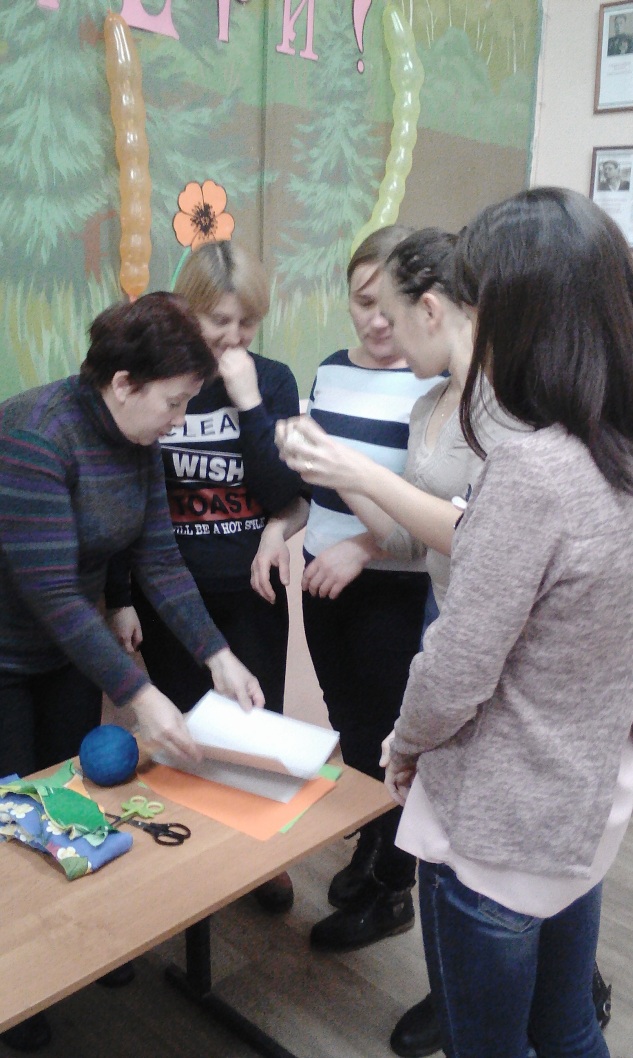 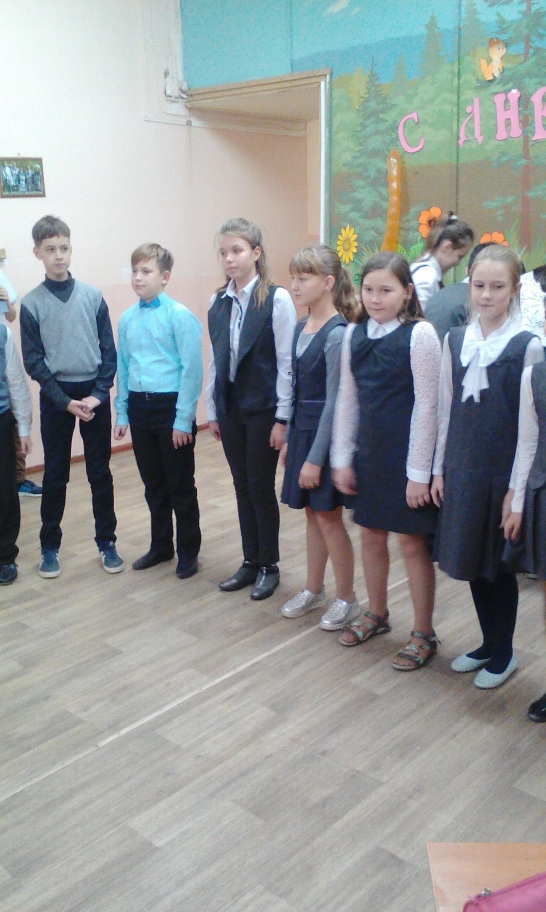 